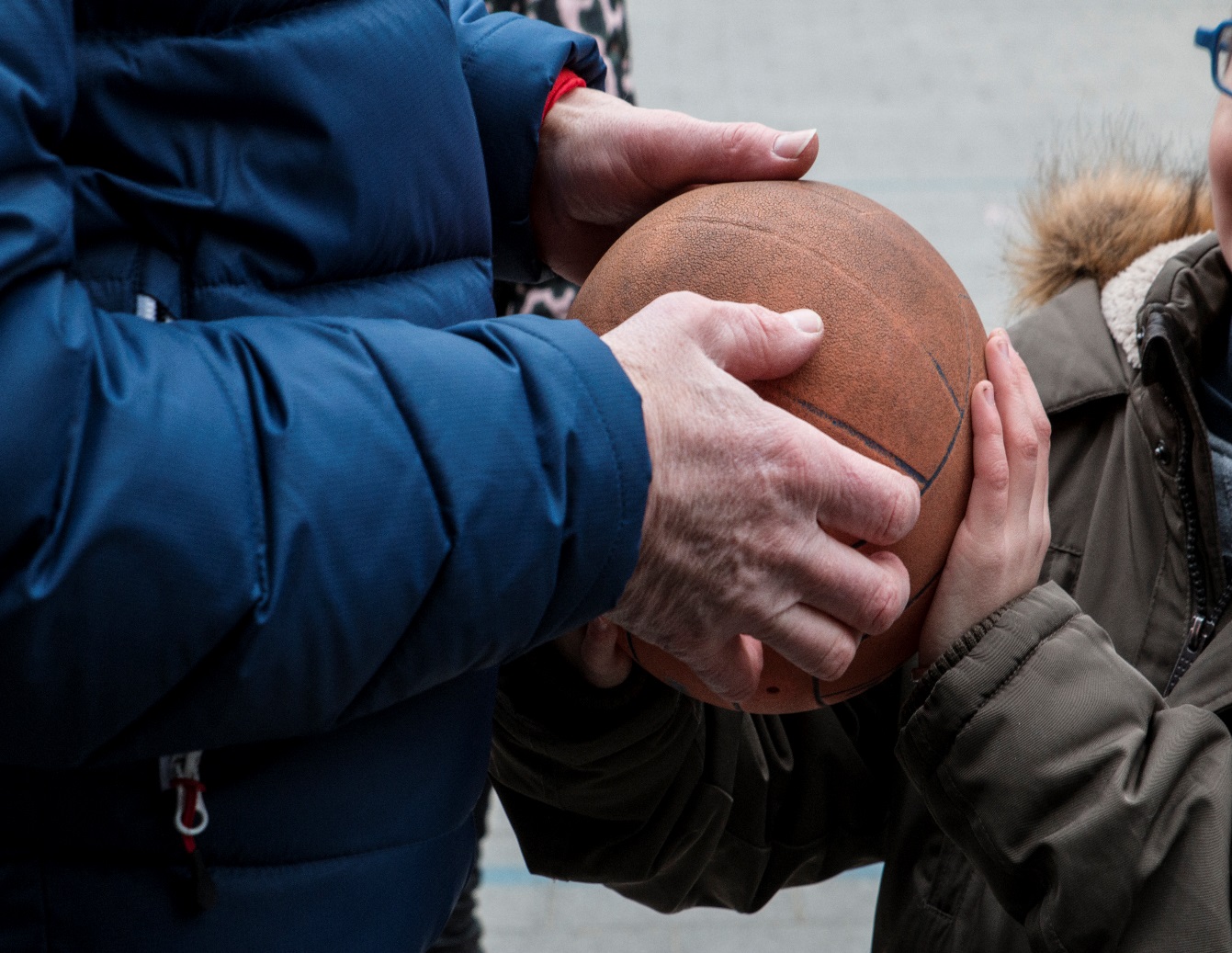 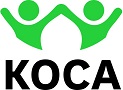 						Contract bepaalde duur – 20uHeb je een hart voor personen met een beperking? Ben je een geboren begeleider? Kan je goed luisteren en ben je mondig? Heb je een passie voor het laten groeien van jongeren? Ben je iemand met een gezonde dosis gezond verstand om alles in goede banen te leiden, voldoende durf om uitdagingen aan te gaan, maar bovenal heel veel goesting om er volledig voor te gaan?Dan is deze job voor jou!Je functieAls nachtbegeleider sta je in voor de begeleiding van de kinderen tijdens de nacht. Je bent een vertrouwd persoon voor de kinderen zowel ’s avonds als ’s morgens. Door je aanwezigheid tijdens de nacht sta je mee in voor de nabijheid en veiligheid van de kinderen. In je handelen vertrek je steeds vanuit de kernopdracht en kernvisie van KOCA vzw. Je schept de best mogelijke opvoedings- en begeleidingsomgeving voor die kinderen voor wie jij verantwoordelijkheid draagt.Je hebt zicht op het functioneren van elk kind van je ondersteuningsgroep. Je kent hun ondersteuningsvragen en ondersteunt hen in een groeibevorderende relatie gericht op de grootst mogelijke ontwikkeling. Hierbij heb je aandacht voor de context van het kind.Je staat er garant voor dat het kind en zijn context actief en performant betrokken worden in de begeleiding.Je bewaakt een goede communicatie als voorwaarde voor een goede (ortho)pedagogische relatie met de jongeren.Je zorgt voor een kwaliteitsvolle, professionele relatie met je collega’s. Samen met je collega’s sta je in voor een goede teamwerking.Je doet aan zelfzorg. Je geeft aan waar je noden liggen en waar je ondersteuning wil zodat je zelf kan werken aan je professionele groei.Je profielJe behaalde minstens een diploma begeleider klasse 2.Je hebt een goede kennis van de doelgroep-problematiek, kennis van VGT is een pluspunt.Je hebt een hart voor personen met een beperking en hun omgeving.Je bent sensitief, empathisch en kan goed luisteren.Je draagt de waarden van het orthopedagogisch handelen hoog in het vaandel.Je kan vraag-, kracht- en handelingsgericht werken.Je bent een teamplayer die goed kan communiceren.Je kan goed feedback geven, maar ook feedback ontvangen en er mee aan de slag gaan.Je kan werken met en in leefgroepenJe kan gepast omgaan met agressie en dit schrikt je niet af.Je kan kritisch kijken naar je eigen functioneren.Je werkomgevingJe komt terecht in een creatief en dynamisch team binnen het grotere geheel van KOCA vzw. Je tewerkstellingsplaats is Jonghelinckstraat 17, 2018 Antwerpen. Ons aanbodDe kans om te werken in een organisatie met een breed maatschappelijk engagement.Tijdelijk contract van 20/40u, onder vorm van een slapende nachtMogelijkheid tot bijscholing en vormingEen competitief loon volgens het geldende barema PC 319.01 Interesse?Mail je motivatiebrief uiterlijk 21 oktober 2019 naar Carine Helssen, leidinggevende KOCA MFC unit kind via talent@koca.be. Selectieprocedure?Een eerste selectie gebeurt op basis van je motivatiebrief.Meer info?Voor bijkomende inlichtingen over de functie-inhoud contacteer je Carine Helssen op het nummer 0478 95 42 25.Wij moedigen iedereen aan om te solliciteren. Kwaliteiten en competenties zijn belangrijker dan afkomst, leeftijd, geslacht of (arbeids)handicap.